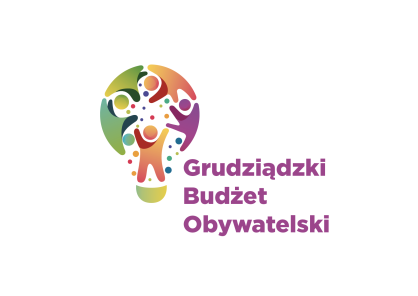 LISTA ZADAŃ DLA OKRĘGU NR 1      *Owczarki*Symbol zadaniaNazwa zadaniaWnioskodawcaWartość zadania66/2024Budowa chodnika wzdłuż ul. Sosnowej wraz  z montażem latarni oświetleniowychMagdalena Chojnowska170 000,00 zł82/2024Oświetlenie ul. KasztanowejAgnieszka Piotrowska151 000,00 zł90/2024Monitoring przy Szkole Podstawowej nr 4 w GrudziądzuDaria Gabryś105 680,00 zł